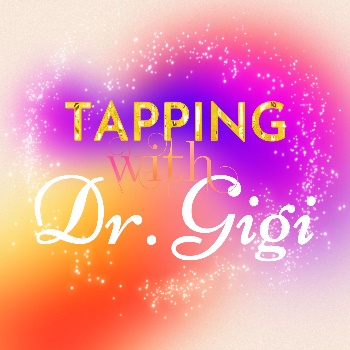 Cancellation PolicyServices may be terminated in any one of the following ways:By Either party With or Without Cause. Either party hereto may, with or without Cause, terminate this Agreement, effective thirty (30) days after written notice is provided to the other party.By Client for Non-Payment. Client may terminate this Agreement immediately due to the Company’s non-payment of fees owed to Client pursuant to this Agreement if any such fees are not paid within ten (10) days after the date such fees are due; provided Client shall notify Company by email, fax or other electronic transmission of its intention to so terminate at least three (3) days before taking such action.Effective 12/1/2022